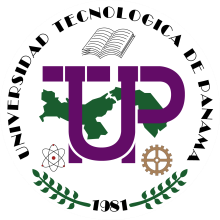 UN IVERSIDAD TECNOLÓGICA DE PANAMÁ VICERRECTORÍA DE INVESTIGACIÓN, POSTGRADO Y EXTENSIÓNDIRECCION DE POSTGRADOFORMULARIO DE SOLICITUD DE ADMISIÓN DE ESTUDIOS DE POSTGRADO(Aprobado por el Consejo de Investigación, Postgrado y Extensión en Sesión Extraordinaria No.02-2009 realizada el 29 de abril de 2009)E: Excelente, B: Bueno, R: Regular, P: PobreCertifico que la información proporcionada es verdadera. El proveer información falsa es motivo de descalificar la solicitud de admisión o para ser retirado del programa. Además, acepto las normas y los estatutos de la Universidad Tecnológica de Panamá.PARA USO DE LA FACULTADAdmitido	No AdmitidoPARA USO DE SECRETARIA GENERALUNIVERSIDAD TECNOLÓGICA DE PANAMÁ VICERRECTORÍA DE INVESTIGACIÓN, POSTGRADO Y EXTENSIÓNDIRECCION DE POSTGRADOEntregar en la Facultad o Centro Regional junto con el Formulario de Admisión a Estudios de Postgrado, los siguientes documentos:Dos (2) copias del diploma confrontado contra el original por la Secretaría General de la Universidad Tecnológica de Panamá.Dos (2) copias de los créditos universitarios confrontados contra los originales por la Secretaría General de la Universidad Tecnológica de Panamá.Dos (2) Fotos tamaño carné.Carta de solicitud de ingreso dirigida al Vicedecano de Investigación, Postgrado y Extensión.Dos (2) copias de la cédula.Certificación de Índice Académico Equivalente expedida por la Secretaría General de la UTP, para egresados de universidades con sistema de calificación diferente al de nuestra universidad (Costo: B/. 20.00).Llenar la Solicitud de Admisión de los Estudios de Postgrado.Presentar certificación de conocimiento del idioma inglés, emitida por el Sistema de Ingreso Universitario o Centro de Lenguas de la UTP durante el periodo de estudio o certificación de TOEFL.Para Estudiantes que han realizados Estudios en el ExtranjeroLos créditos y diplomas expedidos en el extranjero deben presentarse debidamente autenticados por las Autoridades Diplomáticas o Consulares Panameñas acreditadas en el país de origen y por el Ministerio de Relaciones Exteriores de la República de Panamá o por el sello de la Apostille (Convenio de La Haye).Estudiantes de Nacionalidad ExtranjeraLos estudiantes de nacionalidad extranjera deberán presentarse primeramente en la Secretaría General de la Universidad Tecnológica de Panamá para la asignación del número de estudiante extranjero.NOTAS:Si el estudiante es egresado de una Universidad o Centro de Estudio Particular de la República de Panamá, la carrera debe haber sido reconocida por la Universidad Tecnológica de Panamá u otra universidad estatal según sea el caso.Aquellos aspirantes que no sean aceptados en el Programa de Estudios de Postgrado podrán pasar a retirar sus documentos en la Secretaría Académica de la Facultad respectiva.INFORMACIÓN PERSONALINFORMACIÓN PERSONALINFORMACIÓN PERSONALINFORMACIÓN PERSONALINFORMACIÓN PERSONALINFORMACIÓN PERSONALINFORMACIÓN PERSONALNombre y Apellidos:Nombre y Apellidos:Nombre y Apellidos:Nombre y Apellidos:Nombre y Apellidos:Nombre y Apellidos:Nombre y Apellidos:Fecha y Lugar de nacimiento:Fecha y Lugar de nacimiento:Fecha y Lugar de nacimiento:Fecha y Lugar de nacimiento:Nacionalidad:Nacionalidad:Nacionalidad:Cédula o No. Pasaporte:Cédula o No. Pasaporte:Cédula o No. Pasaporte:Cédula o No. Pasaporte:Cédula o No. Pasaporte:Cédula o No. Pasaporte:SexoCédula o No. Pasaporte:Cédula o No. Pasaporte:Cédula o No. Pasaporte:Cédula o No. Pasaporte:Cédula o No. Pasaporte:Cédula o No. Pasaporte:M	FDirección Actual:Dirección Actual:Dirección Actual:Dirección Actual:Dirección Actual:Dirección Actual:Dirección Actual:ProvinciaDistritoCorregimientoCalleCalleCasa No.Apdo. PostalTeléfono Residencial:Teléfono Residencial:Móvil/Celular:Móvil/Celular:Fax:Fax:Fax:Correo Electrónico:Correo Electrónico:Correo Electrónico:Correo Electrónico:Correo Electrónico:Correo Electrónico:Correo Electrónico:INFORMACIÓN LABORALINFORMACIÓN LABORALINFORMACIÓN LABORALINFORMACIÓN LABORALNombre de la Institución/Empresa:Nombre de la Institución/Empresa:Nombre de la Institución/Empresa:Nombre de la Institución/Empresa:Cargo:Tiempo de CargoTiempo de CargoÁreaDirección:Dirección:Dirección:Dirección:Actividad:Actividad:Actividad:Actividad:Teléfono:Teléfono:FAX:FAX:Correo Electrónico:Correo Electrónico:Correo Electrónico:Correo Electrónico:Información AcadémicaTitulaciónUniversidad/InstituciónAñoLicenciaturaEspecializaciónMaestríaDoctoradoOtroPrograma de Especialización, Maestría y Doctorado en el que desea ser admitidoFacultad a la que PerteneceIdiomasIdiomasHABLAHABLAHABLAHABLALEELEELEELEEESCRIBEESCRIBEESCRIBEESCRIBEIdiomasEBRPEBRPEBRPInformación de FinanciamientoObservaciónRecurso PropioPréstamoMencione que Institución o Banco:BecaOrganismo que la Otorga:Exoneración50%	25%OtrosEspecifique:Resumen por las cuales decidió ingresar al Programa de PostgradoFirma del AspiranteFecha de la solicitudÍndice Acumulativo	o Índice EquivalenteFecha de EvaluaciónObservacionesCoordinador de PostgradoVicedecano de Investigación, de Postgrado y ExtensiónComisionadoComisionadoDOCUMENTACIÓNCOTEJOUna (1) copia del Diploma confrontada.Una (1) copia de los créditos universitarios confrontado.Una (1) Foto tamaño carné.Una (1) copia de la cédula.Certificación de Índice Académico Equivalente.OtrosRecibido porFecha